Czech University of Life Sciences PragueFaculty of Economics and ManagementDepartment of…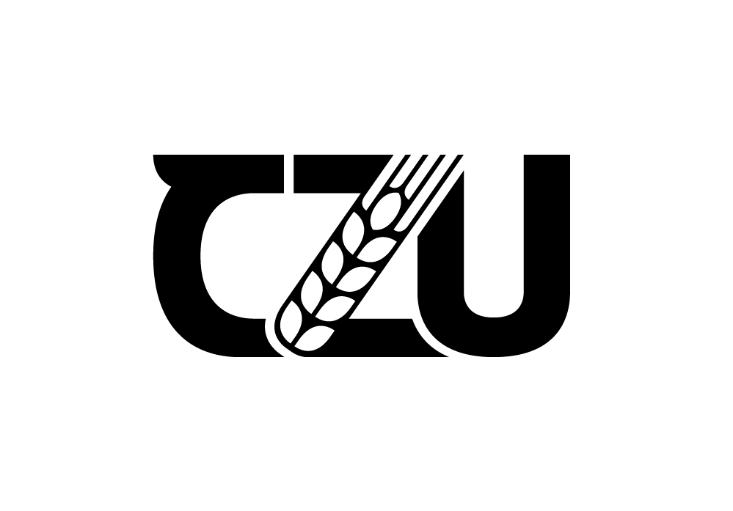 Master's ThesisMaster's thesis titleAuthor of the thesis © Year of submission  CZU Prague! ! !Make sure your thesis assignment is approved by the Dean, Head of Department and Supervisor.export the thesis assignment to PDF from IS.CZU.cz. Replace this text with the front page of the assignment.! ! !! ! !Replace this text with the back page of the thesis assignment.In the case your thesis assignment is longer than 2 pages, insert the other pages too.! ! !DeclarationI declare that I have worked on my master's thesis titled "Name of the master's thesis" by myself and I have used only the sources mentioned at the end of the thesis. As the author of the master's thesis, I declare that the thesis does not break any copyrights.In Prague on date of submission                    ___________________________AcknowledgementI would like to thank name of the supervisor and all other persons, for their advice and support during my work on this thesis.Title of Master's Thesis in EnglishAbstractSummary in the English language (approx. 15 lines).Keywords: Keywords in the English language (approx. 10)Title of Master's Thesis in CzechAbstraktSummary in the Czech language (approx. 15 lines).Klíčová slova: Keywords in the Czech language (approx. 10)Table of content1.	Introduction	102.	Objectives and Methodology	112.1	Objectives	112.2	Methodology	113.	Literature Review	123.1	Chapter of level 2	123.1.1	Chapter of level 3	123.1.2	Chapter of level 3	123.2	Chapter of level 2	124.	Practical Part	134.1	Chapter of level 2	134.1.1	Chapter of level 3	134.1.2	Chapter of level 3	134.2	Chapter of level 2	135.	Results and Discussion	145.1	Chapter of level 2	145.1.1	Chapter of level 3	145.1.2	Chapter of level 3	145.2	Chapter of level 2	146.	Conclusion	157.	References	168.	List of pictures, tables, graphs and abbreviations	178.1	List of pictures	178.2	List of tables	178.3	List of graphs	178.4	List of abbreviations	17Appendix	18IntroductionText text text text text text text text text text text text text text text text text text text text text text text.Objectives and Methodology2.1 ObjectivesText…2.2 MethodologyText…Literature Review3.1 Chapter of level 2Text…3.1.1 Chapter of level 3Text…3.1.2 Chapter of level 3Text…3.2 Chapter of level 2Text…Practical Part4.1 Chapter of level 2Text…4.1.1 Chapter of level 3Text…4.1.2 Chapter of level 3Text…4.2 Chapter of level 2Text…Results and Discussion5.1 Chapter of level 2Text…5.1.1 Chapter of level 3Text…5.1.2 Chapter of level 3Text…5.2 Chapter of level 2Text…ConclusionText…ReferencesList of pictures, tables, graphs and abbreviations8.1 List of picturesList…8.2 List of tablesList…8.3 List of graphsList…8.4 List of abbreviationsList…AppendixList of Supplements…